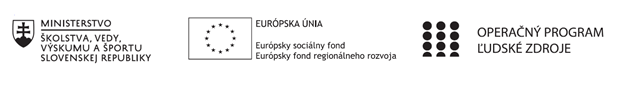 Správa o činnosti pedagogického klubu Príloha:Prezenčná listina zo stretnutia pedagogického klubu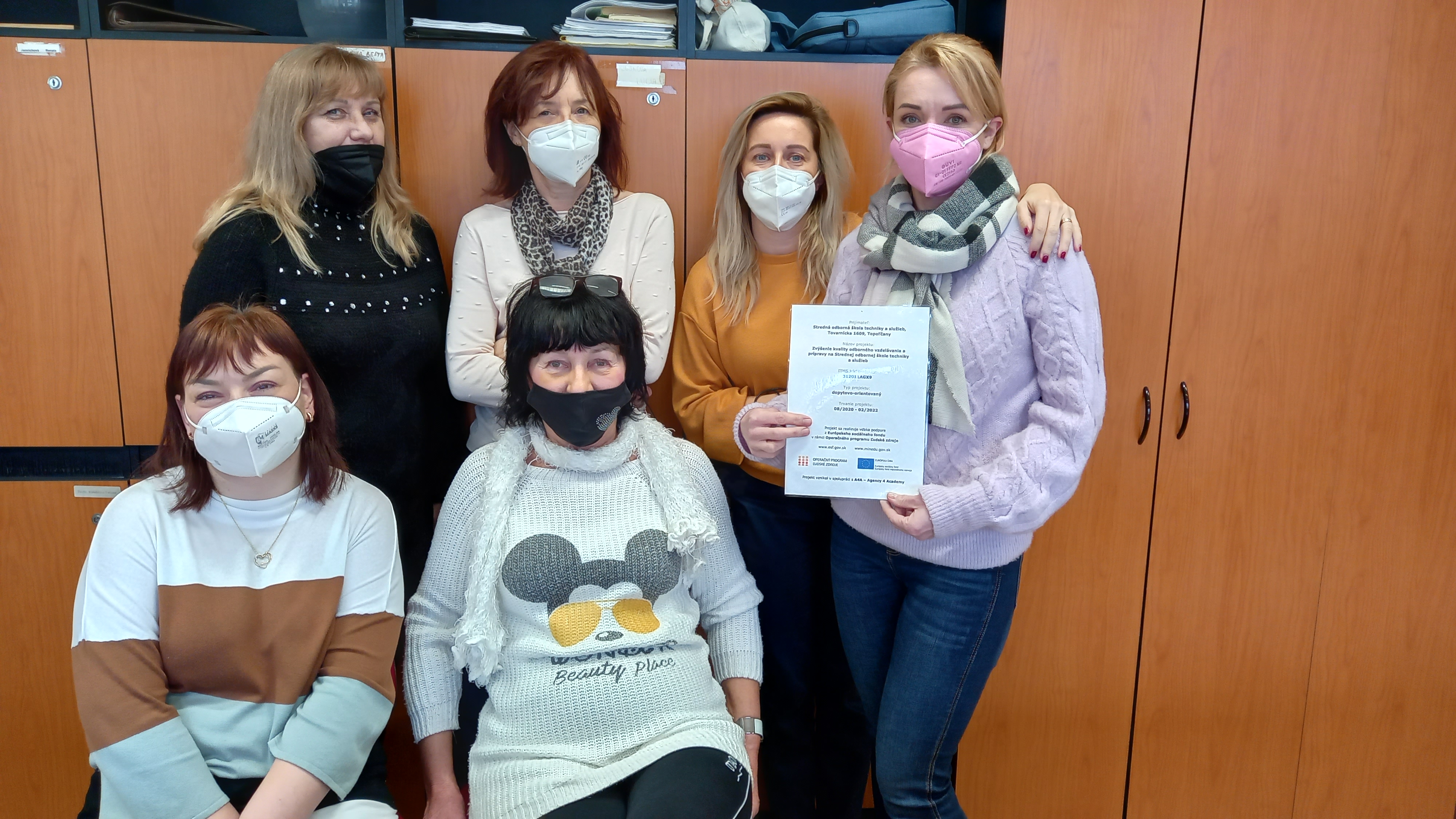 Príloha správy o činnosti pedagogického klubu              PREZENČNÁ LISTINAMiesto konania stretnutia:  SOŠTaS, Tovarnícka 1609, TopoľčanyDátum konania stretnutia:   7.2.2022Trvanie stretnutia: od  14,00hod	do 16,00hod	Zoznam účastníkov/členov pedagogického klubu:Meno prizvaných odborníkov/iných účastníkov, ktorí nie sú členmi pedagogického klubu  a podpis/y:Prioritná osVzdelávanieŠpecifický cieľ1.1.1 Zvýšiť inkluzívnosť a rovnaký prístup ku kvalitnému vzdelávaniu a zlepšiť výsledky a kompetencie detí a žiakovPrijímateľStredná odborná škola techniky a služieb, Tovarnícka 1609, TopoľčanyNázov projektuZvýšenie kvality odborného vzdelávania a prípravy na Strednej odbornej škole techniky a služiebKód projektu  ITMS2014+312011AGX9Názov pedagogického klubu Klub čitateľskej gramotnostiDátum stretnutia  pedagogického klubu7.2.2022Miesto stretnutia  pedagogického klubuSOŠ TaS, Tovarnícka 1609, TopoľčanyMeno koordinátora pedagogického klubuMgr. Vanda ZaťkováOdkaz na webové sídlo zverejnenej správyhttps://sostovar.edupage.org/text/?text=text/text35&subpage=1Manažérske zhrnutie:Kľúčové slová : čitateľská gramotnosť, autodiagnostika, dotazníky pre žiakov, rozvoj vzdelávaniaAnotácia:  Na dnešnom stretnutí sa pedagogický klub zameral predovšetkým na  prípravu žiakov na tému: Autodiagnostika učiteľa v oblasti rozvoja čitateľskej gramotnosti, diagnostické nástroje a príprava dotazníkov pre žiakov.Hlavné body, témy stretnutia, zhrnutie priebehu stretnutia:1. Privítanie účastníkov klubu, prezentácia členov klubu2. Oboznámenie členov klubu  s témou stretnutia: Autodiagnostika učiteľa v oblasti ČG3. Príprava a vyhodnotenie dotazníkov pre žiakov4. Diskusia – výmena skúsenostíKoordinátor klubu privítal  členov a oboznámil ich s témou stretnutia. Klub čitateľskej gramotnosti má 6 členov. Poslaním klubu bude nájsť spôsoby, riešenia, metódy ako dosiahnuť lepšiu čitateľskú gramotnosť a hodnotiace myslenie žiaka, zlepšiť tvorivosť u žiaka, viesť diskusiu. Témou stretnutia bola Autodiagnostika učiteľa v oblasti čitateľskej gramotnosti, použité diagnostické nástroje,  príprava, použitie a vyhodnotenie dotazníkov pre žiakov. Autodiagnostika má v súčasnosti v pedagogike zelenú, nie je však v bežnej praxi ešte rozšírená. Vhodným nástrojom na jej realizáciu je autodiagnostický dotazník, v ktorom vyjadruje učiteľ svoje názory na vlastné realizované vyučovanie a môže ich potom porovnať s názormi žiakov. Oblasti, v ktorých sa svojimi názormi žiaci a učiteľ zhodujú alebo sú blízke, sú podnetom na ďalšie skvalitňovanie vyučovania.     Spomedzi rôznych nástrojov sa v našej praxi aj na vyučovaní používajú najčastejšie riadené ústne skúšanie, test a písomná práca. Test využívajú učitelia ako nástroj aj v priebežnom hodnotení, avšak v zmysle funkcie priebežného hodnotenia by mal ukázať žiakom, v čom sa majú ešte zlepšovať. Najvhodnejším nástrojom sa ukazuje test, pri ktorom má žiak viac času odpovedať na úlohy.  Najčastejšie formy testových úloh:                                                                                             Uzavreté úlohy, pri ktorých si testovaný žiak vyberá správnu odpoveď z ponúkaných možností.Polootvorené úlohy sú tie, v ktorých žiak dopĺňa neukončený text zadania, aby odpoveď skompletizoval. Testové úlohy doplňovacie, v ktorých žiak doplní slovo, číslo alebo fakt, ktoré sú jednoznačne určené kontextom.Otvorené úlohy sa niekedy nazývajú aj úlohy s dlhou štruktúrovanou odpoveďou. Žiak má odpovedať kratším súvislým textom. Môže sa určiť povolený počet viet alebo predpísaná osnova textu, alebo je odpoveď obmedzená povinnými pojmami či slovami.Na záver sa členovia pedagogického klubu dohodli, že pri plánovaní foriem hodnotenia sa učiteľ pripravuje na poskytovanie spätnej väzby, ktorá má byť formulovaná ako vecná informácia pre žiaka o splnení činnosti a správnom postupe.Závery a odporúčania:Dať priestor žiakom na sebahodnotenie Príprava dotazníka a testovPodporovať ich k samostatnej tvorivosti na hodináchDiskusia so žiakmiVytvoriť záujem o inovatívne vyučovacie metódy Hodnotenie žiakaKlasifikácia žiaka: písomná/známky, body, percentá/, slovnáVypracoval (meno, priezvisko)PaedDr. Blanka PetríkováDátum7.2.2022PodpisSchválil (meno, priezvisko)Mgr. Vanda ZaťkováDátum7.2.2022PodpisPrioritná os:VzdelávanieŠpecifický cieľ:1.1.1 Zvýšiť inkluzívnosť a rovnaký prístup ku kvalitnému vzdelávaniu a zlepšiť výsledky a kompetencie detí a žiakovPrijímateľ:Stredná odborná škola techniky a služieb, Tovarnícka 1609, TopoľčanyNázov projektu:Zvýšenie kvality odborného vzdelávania a prípravy na Strednej odbornej škole techniky a služiebKód ITMS projektu:312011AGX9Názov pedagogického klubu:Klub čitateľskej gramotnostič.Meno a priezviskoInštitúcia1. Mgr. Vanda ZaťkováSOŠ TaS, Topoľčany2.Mgr. Janka UhlárikováSOŠ TaS, Topoľčany3.Mgr. Lenka RácekováSOŠ TaS, Topoľčany4. Mgr. Elena MartinkováSOŠ TaS, Topoľčany5. PaedDr. Blanka PetríkováSOŠ TaS, Topoľčany6.Ivana VančováSOŠ TaS, Topoľčanyč.Meno a priezviskoPodpisInštitúcia